Vyhlášení fotografické soutěže PRAHA FOTOGRAFICKÁ – 27. ročník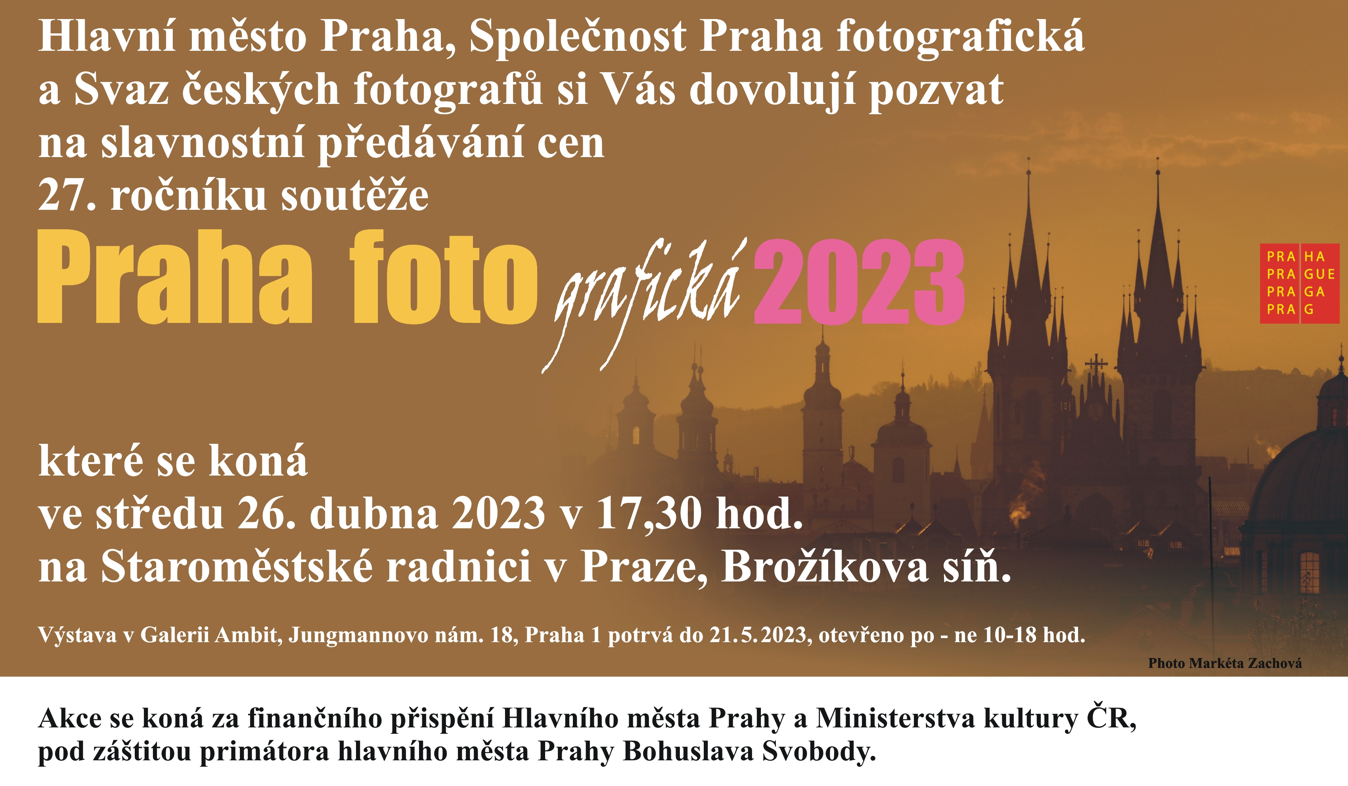 Praha fotografická 2023Galerie Ambit, Jungmannovo náměstí 18, Praha 1 - Nové Město – výstava fotografiíVyhodnocení: 26. 4. 2023 – Brožíkova síň – Staroměstská radniceVýstava vítězných snímků 27. ročníku soutěže Praha fotografická.Soutěž a výstava Praha fotografická jsou jednou z oblíbených fotografických akcí. Každoroční výstavy odrážejí nejen proměny hlavního města, ale i tvůrčí aktivity a směřování jednotlivých fotografů. Postupně vzniká rozsáhlý soubor fotografií dokumentujících proměny historické podoby, vývoj a rozvoj hlavního města. Celoměstská, celostátní a mezinárodní soutěž soustřeďuje fotografie, které propojují umělecké ambice a volnočasové aktivity účastníků a mají ohromnou dokumentační hodnotu.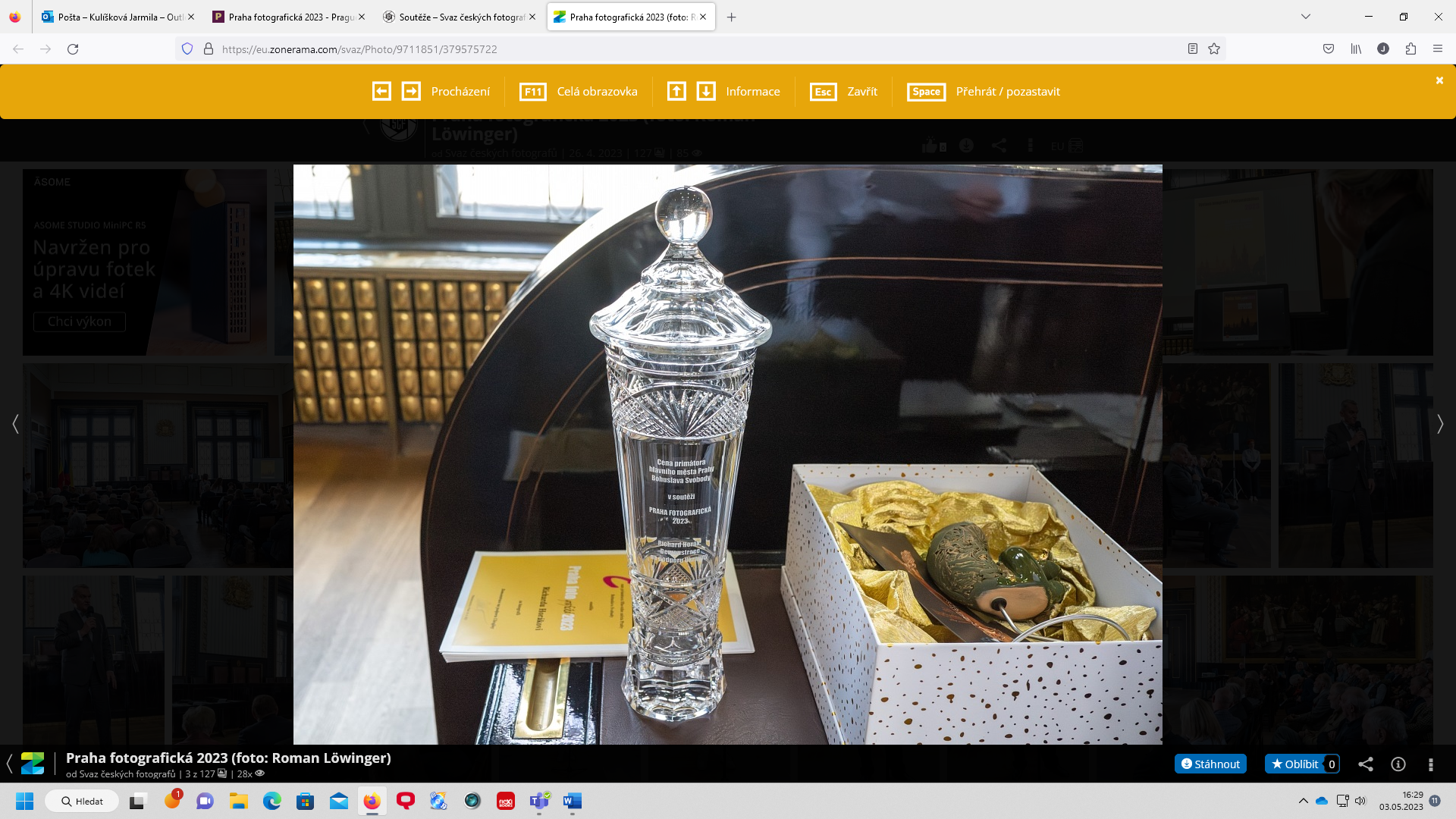 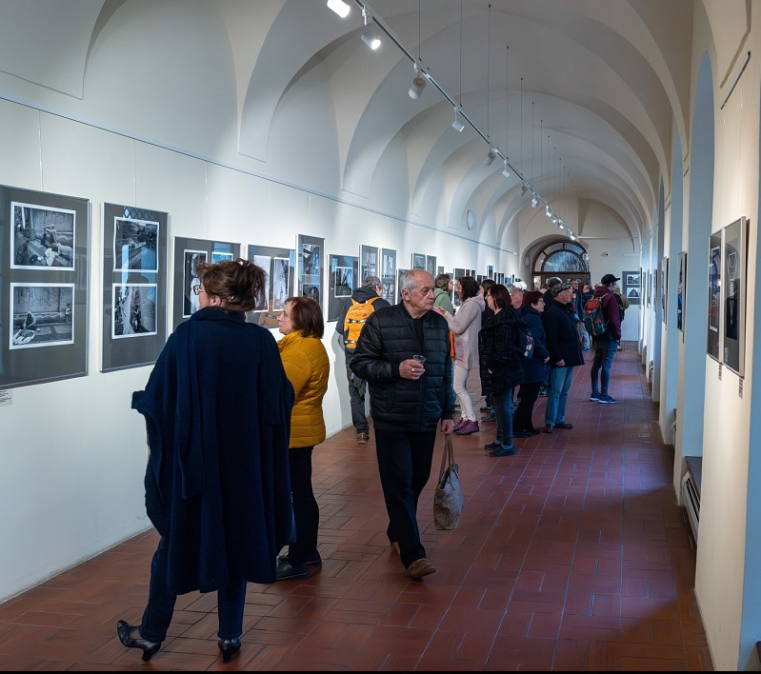 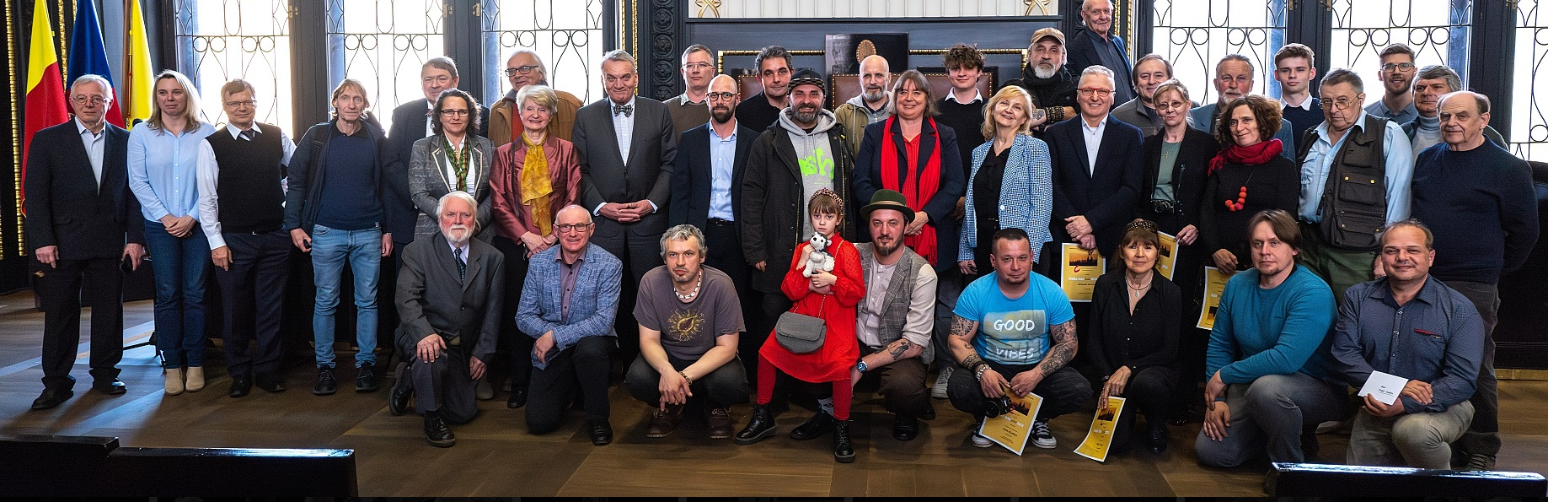 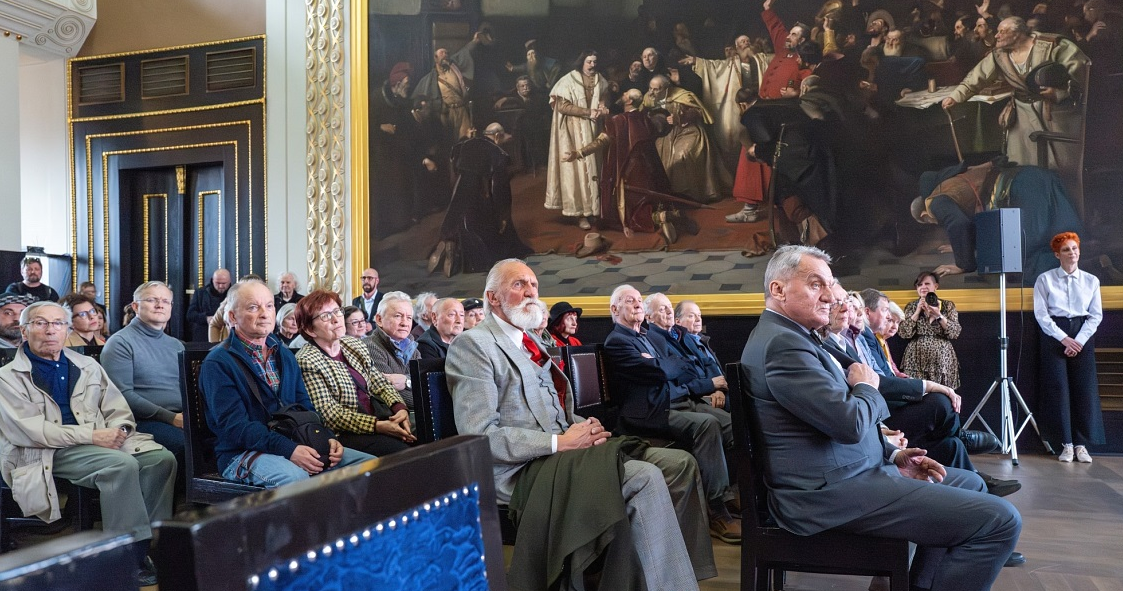 Celkem do soutěže bylo posláno 1 256 fotografií.Z naší školy do soutěže poslali 3 studenti své fotografie. Patřili mezi nejmladší účastníky.Byl to Michal Šole – DMS2, Petr Souček – DŽC3, Roman Watzinger – DL3Roman Watzinger získal Čestné uznání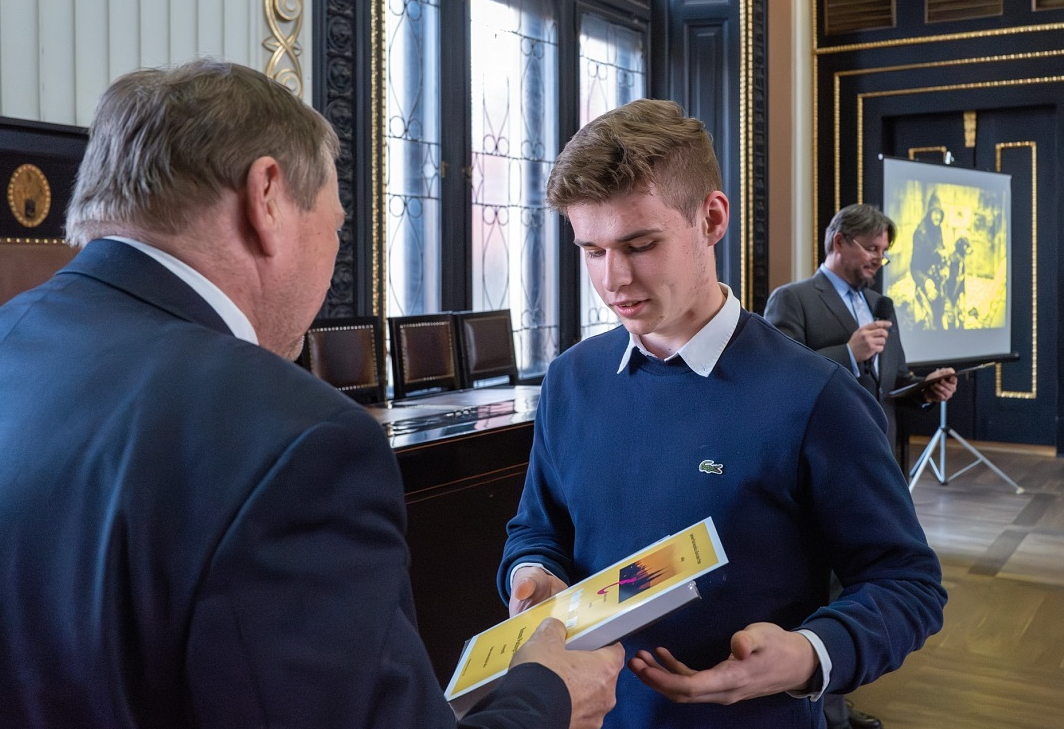 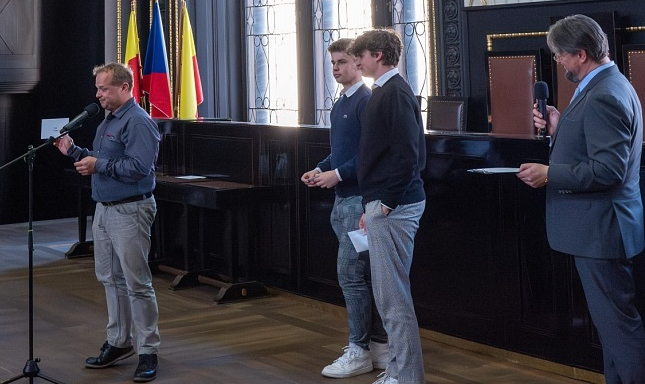 Petr Souček obsadil 3. místo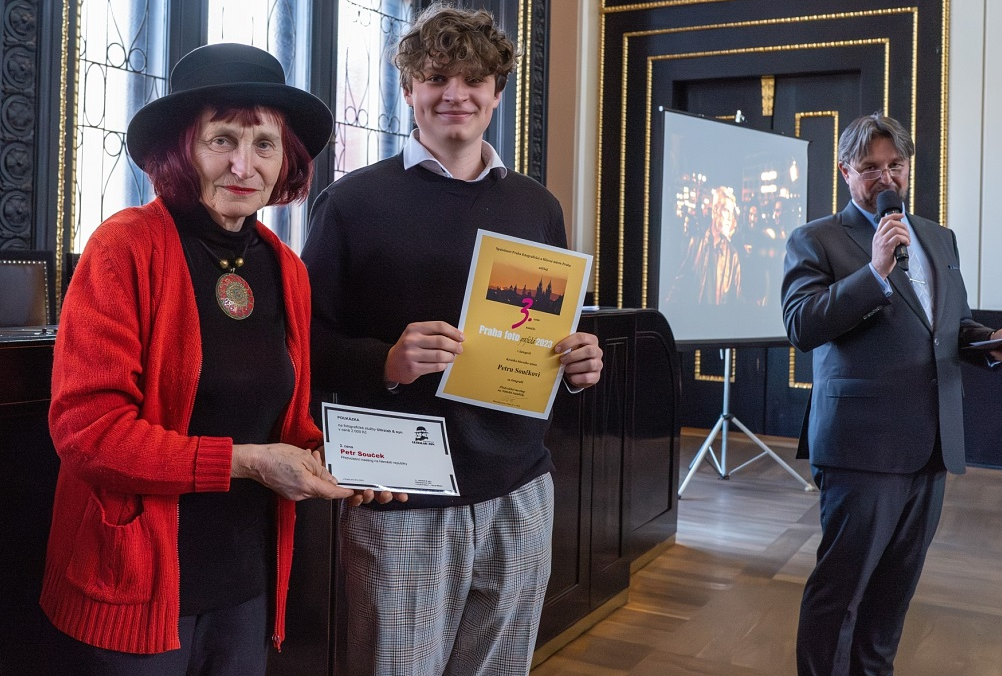 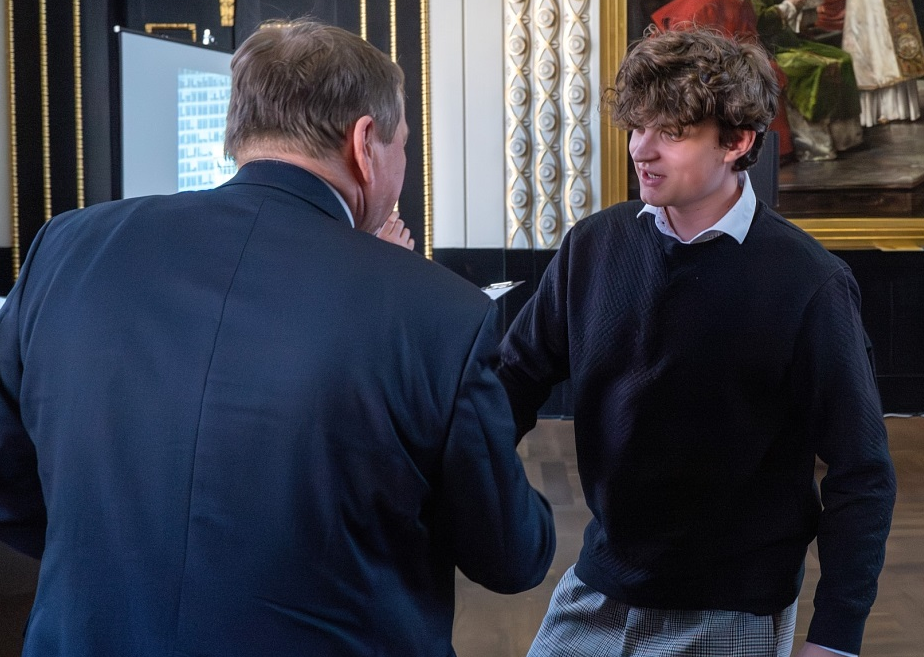 